2021-2022 School Supplies – Grade 1Glen Allan ElementaryPLEASE LABEL THE FOLLOWING SUPPLIES: 10	Duo tangs (plain, no design, no plastic please)1 each	color - dark blue, purple, orange, grey2 each color - yellow, red, greenPlease do not purchase any other color as subject areas are color coordinated.1	Hard pencil case1	Set of headphones (no earbuds) clearly labeled – in a Ziplock1	Home reading pouch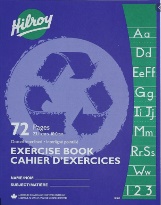 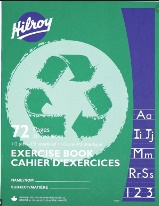 2 	Green exercise books (½ blank, ½ interlined) 1	Blue exercise book (fully interlined)1	Indoor running shoes** All students will require one pair of good running shoes for use indoors.Footwear which marks or damages the floor will not be permitted –NO PLATFORM SOLES, HEELIES OR BACKLESS RUNNERS, PLEASE.PLEASE DO NOT LABEL THE FOLLOWING SUPPLIES (they will be shared). 4	White Eraser24	Staedtler pencils (sharpen much better; please pre-sharpen)1	Pencil crayons 24 pk4	Glue Sticks (40g)1	Scissors (small sharp pointed)1	Wax crayons 24 pk1	Highlighter (wide tip)1	Thin tip markers pk2 	Whiteboard markers for use on individual whiteboardsPlease send all supplies on the first day of school.  They will be stored for your child’s use.  Unused supplies will be sent home at the end of the year.